What they are/how they can help?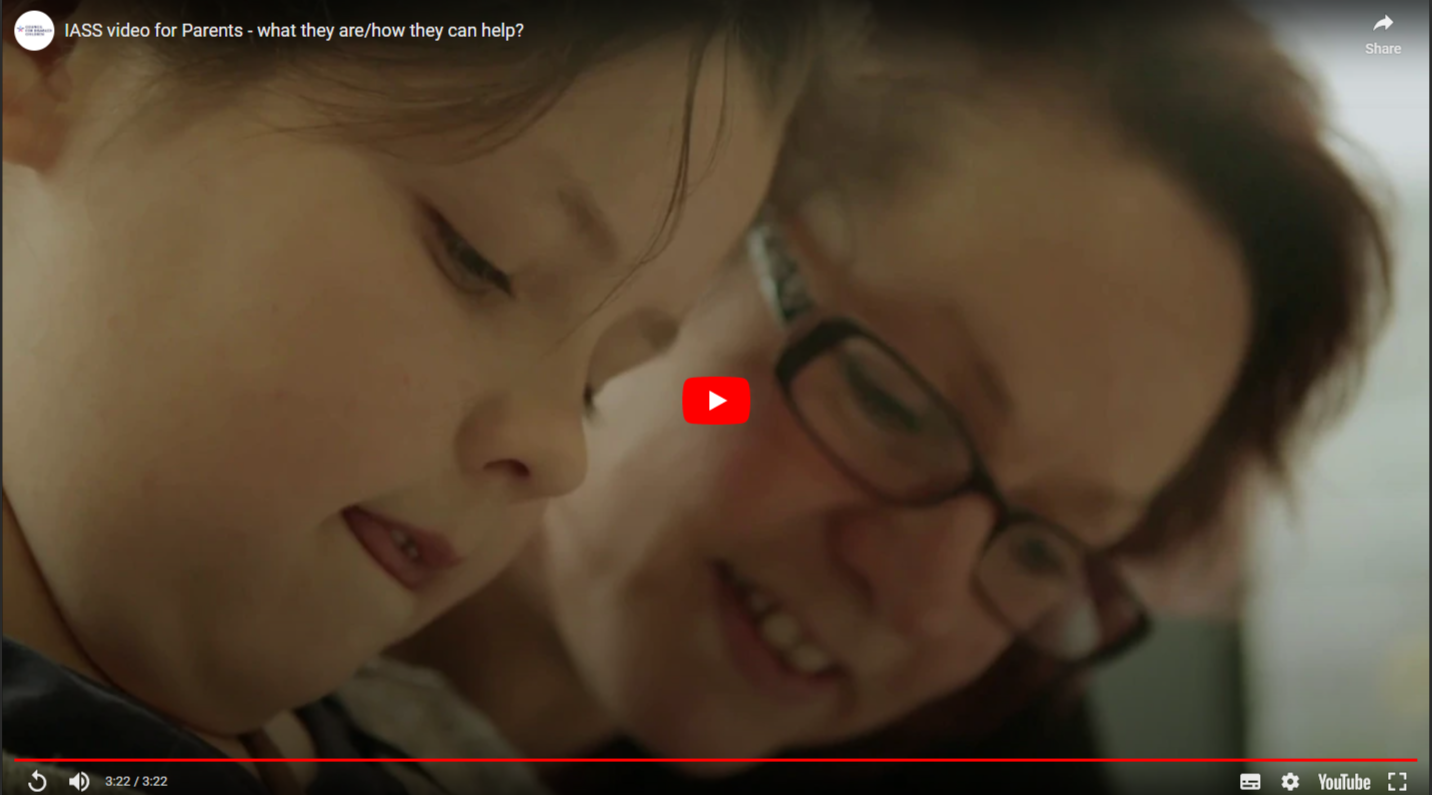 TimestampSpeakerTranscript00:00Start of Video00:02Sarah - ParentHarry was diagnosed with at the age of 7 with ADHD and the following year, at the age of 8, he was diagnosed with autism.00:10Sarah - ParentThe school he was at, in the end, decided they couldn’t meet Harry’s needs.00:16Carolyn - ParentJamie is no longer at school.00:18Carolyn - ParentHe was born blind, and he’s also got some mild learning difficulties as well.00:27Maria - ParentMy son Conor was born with a quite complex heart condition.00:30Maria - ParentHe suffers from quite a lot of anxiety issues, quite major anxieties, due to his ill health.00:37Maria - ParentHe was crumbling inside all the time.00:40Sharon - ParentWhen you’ve got a child that’s got additional needs you find you have to speak up more and if you’re not used to doing that, that’s quite hard.00:48Sian – SENDIASS workerAround the country there are SENDIASS’s – they’re statutory, so every local authority will have a SENDIASS.00:55Margarette – SENDIASS workerWE support families, parents, carers with young people aged 0-25 with special educational needs and disabilities.01:04Maria - ParentI think for parents it’s knowing the right people to go to initially because you just don’t know who to go to. You know, we needed that guidance.01:14Maria - ParentWithout any help, to be fair, I don’t know where we would be.01:20Carolyn - ParentI contacted SENDIASS last year.01:24Carolyn - ParentThe people have been friendly, helpful, supportive and they’re always there to listen.01:34Margarette – SENDIASS workerWe are a confidential service, but we’re also impartial, so we give advice, we don’t take sides.01:41Sian – SENDIASS workerWe’re really there to talk through their options, to listen to what they’ve got to say.01:46Sian – SENDIASS workerWE can also give information and advice on the law, so what their rights are.01:54Sarah - ParentI feel that I know the laws now. I know what my child’s rights are, and I will fight for them.02:02Sarah - ParentIt’s great, I do feel so strong now.02:07Sian – SENDIASS workerA young person or a parent might contact the service, for information on EHC plans, if they’ve got an issue with support at school. It’s really so that they can feel that they can take these issues forward and feel empowered to do something about that.02:25Sharon - ParentSENDIASS certainly did give me a lot of information and knowledge about my rights as a parent.02:32Sharon - ParentIts very empowering, and knowing you’ve got that support is really, really crucial.02:39Sarah - ParentThey will support you every step of the way, they take that weight off you.02:45Sarah - ParentSo, it’s been amazing, not just for me but for Harry as well.02:49Sarah - ParentHarry started school a few weeks ago and the difference in Harry’s behaviour is amazing.02:56Sarah - ParentI’m a lot calmer, a lot happier. Harry is just doing so well; he is doing amazing at this new school.03:04Sarah - ParentSo, happy child, happy mum, very happy mum.03:09TextProtective behaviours03:13TextInformation Advice & Support Services NetworkNCB – National Children’s BureauCouncil for Disabled Children03:18TextThank you to all the young people, families and IAS service staff from Manchester, Rotherham, and Worcestershire who took part and helped make this video possible.03:22End of Video